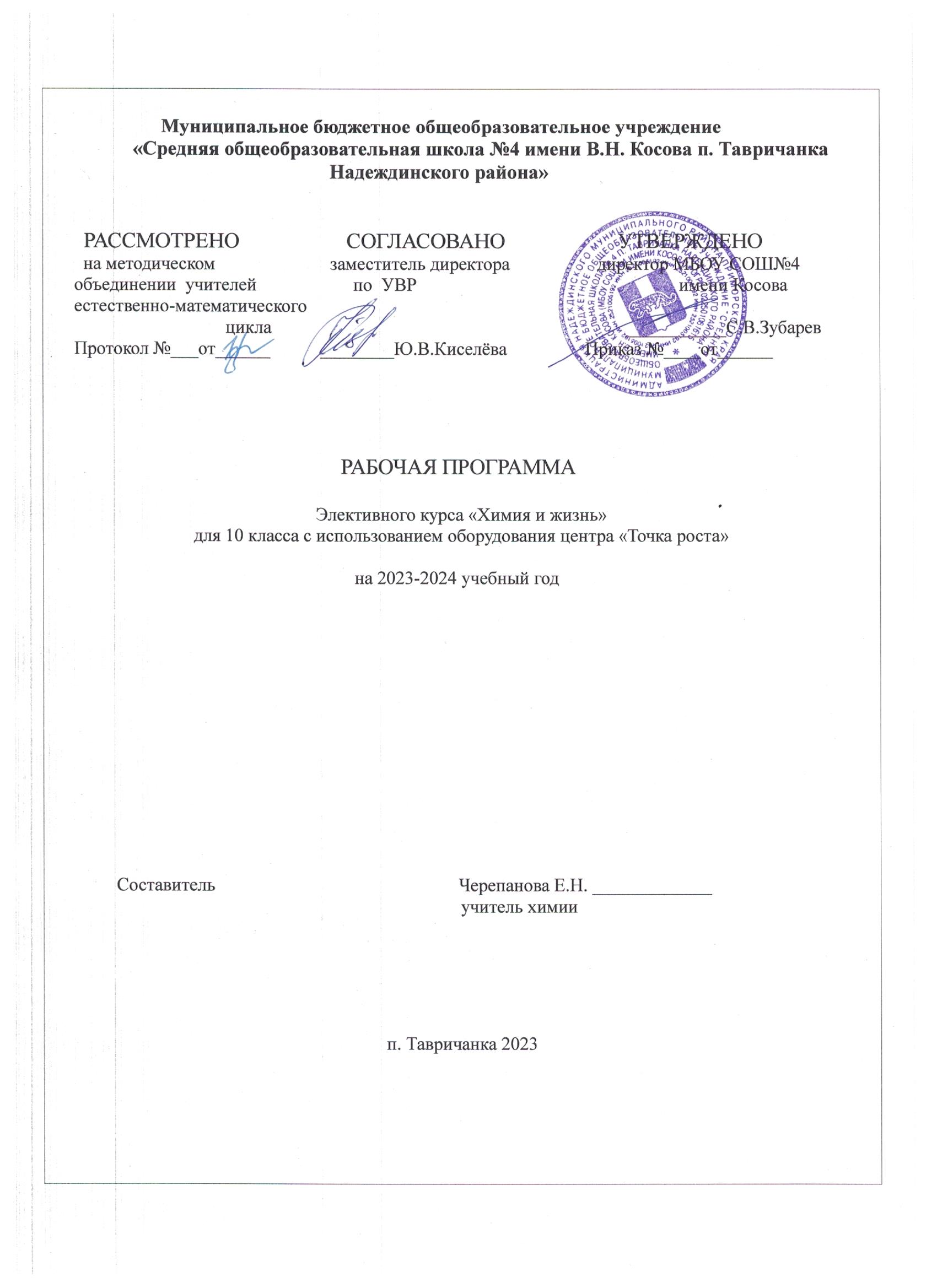 Пояснительная запискаДанный курс предназначен для учащихся 10 класса, проявляющих повышенный интерес к химии с использованием оборудования точки роста в школе.Курс рассчитан в первую очередь на учащихся, обладающих хорошими знаниями основных химических законов, базовых знаний по общей химии и способных к творческому и осмысленному восприятию материала, что позволит выполнять практическую часть курса.Цель курса:расширение знаний о химической составляющей естественнонаучной картины мира, важнейших химических понятиях, законах и теориях;совершенствование умений применять полученные знания для объяснения разнообразных химических явлений и свойств веществ, оценки роли химии в развитии современных технологий и получении новых материалов;развитие познавательных интересов и интеллектуальных способностей в процессе самостоятельного приобретения химических знаний с использованием различных источников информации, в том числе компьютерных;воспитание убежденности в позитивной роли химии в жизни современного общества, необходимости химически грамотного отношения к своему здоровью и окружающей среде;применение полученных знаний и умений для безопасного использования веществ и материалов в быту, сельском хозяйстве и на производстве, решения практических задач в повседневной жизни, предупреждения явлений, наносящих вред здоровью человека и окружающей среде;Задачи курса:- при помощи практических работ закрепить, систематизировать и углубить знания учащихся о фундаментальных законах органической и общей химии;- показать связь химии с окружающей жизнью, с важнейшими сферами жизнедеятельности человека;- создать условия для формирования и развития у учащихся умения самостоятельной работы со справочными материалами и учебной литературой, собственными конспектами, иными источниками информации;- объяснять на современном уровне свойства соединений и химические процессы, протекающие в окружающем мире и используемые человеком;- способствовать развитию познавательных интересов учащихся;- предоставить учащимся возможность применять химические знания на практике,формировать общенаучные и химические умения и навыки, необходимые в деятельности экспериментатора и полезные в повседневной жизни;- научить работать в группе, вести дискуссию, отстаивать свою точку зрения;Форма организации образовательного процесса:В качестве форм организации учебных занятий являются: лекции, семинары, лабораторный практикум, исследовательские работы, презентации.Формы контроля:Творческие отчеты, учебные проекты, конференции, учебно-исследовательские работы. Требования к результатам обучения Знать:Основные положения теории химического строения органических веществ, важнейшие функциональные группы органических соединений и обусловленные ими свойства;классификацию природных жиров и масел, их строение, гидролиз жиров в технике, продукты переработки жиров;следующие понятия: скорость химической реакции, энергия активации, теория активных столкновений, катализ и катализаторы, механизм реакции;характеристику основных типов изученных химических реакций, возможности и направления их протекания, особенности реакций с участием органических веществ.Уметь:Разъяснять на примерах причины многообразия органических веществ, объяснять свойства веществ на основе их химического строения;Составлять структурные формулы органических веществ изученных классов, уравнения химических реакций, подтверждающих свойства изученных органических веществ, их генетическую связь, способы получения;Характеризовать особенности строения, свойства и применение важнейших представителей биополимеров;Объяснять влияние различия в строении молекул мономеров целлюлозы и крахмала на структуру и свойства полимеров.практически определять наличие углерода, водорода, хлора, серы, азота, по характерным реакциям – функциональные группы органических соединений;распознавать полимерные материалы по соответствующим признакам.Освоитьосновные принципы и приобрести практические навыки различных способов очистки;некоторые приемы проведения органического синтеза, выделения полученного продукта, изучения его свойств, практически познакомиться со взаимным превращением соединений различных классов;технику выполнения важных химических операций, необходимых и при изучении других разделов химии;приобрести опыт исследовательской деятельности.Понимать, что для целенаправленного управления химическими процессами необходимо знание закономерностей протекания химических реакций.Курс рассчитан на 34 часов, 1 часа в неделю.Календарно - тематическое планированиеУчебно - методический комплекс:Литература для учителя:Автор составитель Г.А. Шипарева - Программы элективных курсов. Химия профильное обучение 10-11 класс – М, Дрофа 2006 г.Е.В. Тяглова – Исследовательская деятельность учащихся по химии – М., Глобус, 2007 г.И.М. Титова – Химия и искусство – М., Вентана-Граф, 2007 гАртеменко А.И., Тикунова И.В. Ануфриев Е.К. – Практикум по органической химии – М., Высшая школа, 2001 гО. Ольгин – Опыты без взрывов – М, Химия , 1986 гЭ. Гросс, Х. Вайсмантель –Химия для любознательных – Л., Химия Ленинградское отделение, 1987 г.П.А.Оржековский, В.Н. Давыдов, Н.А. Титов - Творчество учащихся на практических занятиях по химии.- М., Аркти, 1999гЦифровые и электронные образовательные ресурсы:Библиотека электронных наглядных и учебных пособий www.edu. rt.ruЭлектронные пособия библиотеки «Кирилл и Мефодий».htpp://www.alhimik.ruhtpp//www./schoolchemistry.by.ruwww.1september.ruhtpp//www./school-collection.edu.ruedu.tatar.ruЛитература для учащихся:О. Ольгин – Опыты без взрывов – М, Химия , 1986 гЭ. Гросс, Х. Вайсмантель –Химия для любознательных – Л., Химия Ленинградское отделение, 1987 г.Г. Фелленберг – Загрязнение природной среды – М, мир, 1997 г	Т.Н. Литвинова – Задачи по общей химии с медико-биологической направленностью, - Ростов-на-Дону. Феникс, 2001 гЦифровые и электронные образовательные ресурсы:Библиотека электронных наглядных и учебных пособий www.edu. rt.ruЭлектронные пособия библиотеки «Кирилл и Мефодий».htpp://www.alhimik.ruhtpp//www./schoolchemistry.by.ruwww.1september.ruhtpp//www./school-collection.edu.ruedu.tatar.ru№заня тия№в теТема.Планируемые	результаты усвоения материалапланфактмеТема 1. Техника безопасности работы в химической лаборатории.Тема 1. Техника безопасности работы в химической лаборатории.Тема 1. Техника безопасности работы в химической лаборатории.Тема 1. Техника безопасности работы в химической лаборатории.Тема 1. Техника безопасности работы в химической лаборатории.Тема 1. Техника безопасности работы в химической лаборатории.11Практическое занятие: Типовые правилаЗнать правила техникитехники лабораторных работ. Правилабезопасности притехники безопасности при проведениипроведенииисследований, медицинские аптечки первойисследований. Знатьпомощи в кабинете химии. Инструктаж посостав медицинскойтехнике безопасности.аптечки и уметь оказатьпервую медицинскуюпомощь.Тема 2. Приемы обращения с лабораторным оборудованием.Тема 2. Приемы обращения с лабораторным оборудованием.Тема 2. Приемы обращения с лабораторным оборудованием.Тема 2. Приемы обращения с лабораторным оборудованием.Тема 2. Приемы обращения с лабораторным оборудованием.Тема 2. Приемы обращения с лабораторным оборудованием.22Практическое занятие Знакомство сУметь работать солабораторным оборудованием и посудой.спиртовкой, весами,Работа со спиртовкой, весами, ареометрами.ареометрами, мернойМерная посуда.посудой.33Классификация реактивов по действию наЗнать классификациюорганизм, хранение реактивов, обозначениереактивов по группамна этикетках. Оформление выполненияхранения и их действиехимического эксперимента и его результатов.на организм. Правильнооформлять химическийэксперимент.44Практическое занятие Работа схимическими реактивами. Оформление выполнения эксперимента и его результатов.Распределение погруппам токсичности. Оформление работы.Тема 3. Химия жизни. Синтез и исследование свойств соединений.Тема 3. Химия жизни. Синтез и исследование свойств соединений.Тема 3. Химия жизни. Синтез и исследование свойств соединений.Тема 3. Химия жизни. Синтез и исследование свойств соединений.Тема 3. Химия жизни. Синтез и исследование свойств соединений.Тема 3. Химия жизни. Синтез и исследование свойств соединений.51Химия и питание. Семинар.Знать качественный состав пищи. Понятие – здоровое питание.63Витамины в продуктах питания.Состав витаминов,классификация, действие на организм.74Практическое занятие Определение витаминов: А в подсолнечном масле, С в яблочном соке и D в рыбьем жире иликурином желтке.Определять витамины в продуктах питания.85Природные стимуляторы.Состав, классификацию, действие на организм.96Практическое занятие Выделение из чая кофеина. Качественная реакция на кофеин.Выделять кофеин, знатькачественные реакции на кофеин.107Органические кислоты. Свойства, строение,Основные свойстваполучение.органических кислот,состав, строение,классификацию.118Практическое занятие Получение иизучение свойств уксусной кислоты.Уметь получатьуксусную кислотухимическим путем, знать свойства как класса.139Органические кислоты в пище.Знать основные классы органических		кислот, нахождение	их	впродуктах питания.1410Практическое	занятие	Получение щавелевой, молочной и	кислоты. Изучениеих свойств.Синтез	и	выделение органических кислот.1511Углеводы. Состав, строение, свойства. Глюкоза, сахароза.Знать строение, состав, классификациюуглеводов.1612Практическое занятие Обнаружение глюкозы в пище. Получение сахара из свеклы. Свойства сахарозы.Обнаружить наличие глюкозы в пищевых продуктах. Стадии производства сахара из сахарной свеклы. Знать свойства сахарозы.1713Углеводы в пище. Молочный сахар.Многообразие сахаров в природе.1814Практическое занятие Опыты с молочным сахаром.Знать различия свойств молочного сахара исахарозы с глюкозой.1915Углеводы. Строение, свойства, получение. Крахмал.Строениеполисахаридов, свойства и получение.2016Практическое занятие Получение патоки и глюкозы из крахмала. Качественная реакция на крахмал. Свойства крахмала.Уметь проводить качественные реакции на полисахарид. Показать и объяснять свойства крахмала какпредставителя полисахаридов.2117Практическое занятие Определениекрахмала в листьях живых растений и маргарине.Методику определения ипроведение опытов по определению крахмала.2218Белки. Характеристика класса. Качественные реакции.Характеристика класса. Качественные реакции.Значение белков для жизненных процессов.2319Практическое занятие Определение белков в продуктах питания. Цветные реакции белков.Свойства белков.Определять белки в продуктах питания.2420Неорганические соединения на кухне. Соль, сода.Знать неорганические соединения используемые на кухне, определять классвеществ.2521Практическое занятие Качественные реакции на ионы натрия, хлорид-ионы, карбонат-ионы. Гидролиз солей угольной кислоты. Свойства карбоната игидрокарбоната.Проводить определение, знать качественные реакции на ионы.2622Неорганические соединения на кухне. Вода.Физические и химические свойства.Характеристика водыкак неорганическогоЖесткость и причины ее возникновения. Способы устранения.соединения, жесткость воды. Объяснять происхождениежесткости воды.2723Практическое занятие Определение жесткости воды и ее устранение.Методика определение жесткости водылабораторным способом и с помощью компьютерных технологий.2824Контроль качества воды. Оценка загрязненности воды.Качество воды, параметры, ПДК.2925Практическое занятие Определение концентрации кислорода, растворенного в воде. Определение рН воды.Методики определения.3026Коллоидные растворы и пища.Практическое занятие Изучение молока как эмульсии.Понятие о коллоидных растворах. Уметь рассказывать о коллоидных растворах в повседневнойжизни.Объяснять, почему молоко относится к эмульсиям.3127Практическое итоговое занятие по теме.Анализ качества продуктов питания.Проводить анализпродуктов питания.3228Душистые вещества в парфюмерии, косметики, моющих средствах. Эфирные масла. Состав.Знать состав душистых веществ парфюмерии, косметики.3329Практическое занятие Извлечение эфирных масел из растительного материала. Перечная мята, еловое масло.Уметь извлекать душистые вещества из растительногоматериала.3430Итоговое занятиеКонференция по теме: «Химия в быту»Уметь грамотно излагать свои мысли, аргументировать свою точку зрения, составлятьпрезентации.